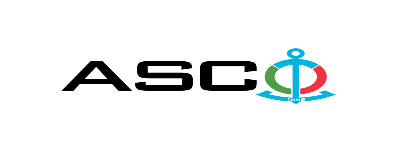 “AZƏRBAYCAN XƏZƏR DƏNİZ GƏMİÇİLİYİ” QAPALI SƏHMDAR CƏMİYYƏTİNİN№ AM076/2024 nömrəli 25.06.2024-cü il tarixində XDND və Zığ GTTZ-nin yarımstansiyalarında 0.4kV-luq hissədə reaktiv itgilərin bərpa edən kompensasiya qurğularının satınalınması məqsədilə keçirdiyiAÇIQ MÜSABİQƏNİN QALİBİ HAQQINDA BİLDİRİŞ                                                              “AXDG” QSC-nin Satınalmalar KomitəsiSatınalma müqaviləsinin predmetiXDND və Zığ GTTZ-nin yarımstansiyalarında 0.4kV-luq hissədə reaktiv itgilərin bərpa edən kompensasiya qurğularının satınalınmasıQalib gəlmiş şirkətin (və ya fiziki şəxsin) adıElektra müəssisəsiMüqavilənin qiyməti33770.00 aznMalların tədarük şərtləri (İncotresm-2010) və müddətiDDPİş və ya xidmətlərin yerinə yetirilməsi müddəti10 GÜN ƏRZİNDƏ